                           Викторина в школе "День птиц"Описание: сценарий внеклассного мероприятия для школы при подведении мероприятий в рамках празднования Международного дня птиц.Цель:1. Обобщить, систематизировать и расширить знания детей о птицах;2. Развивать логическое мышление, внимание, творческие способности;3. Воспитывать любовь  и бережное отношение к птицам.Задачи:Образовательные- обобщить и систематизировать знания школьников о птицах,- познакомить учащихся с многообразием и жизнедеятельностью птиц,- показать огромное значение птиц в природе и жизни человека,- раскрыть роль охраны птиц и окружающей природы.Воспитательные- воспитывать любовь и бережное отношение к птицам,- прививать любовь к родной природе,- формировать целостный взгляд на окружающий мир и место человека в нем.Развивающие- развивать творческое воображение и фантазию у учащихся,- развивать логическое мышление и внимание,- развивать умения и навыки самостоятельной работы.Оборудование: музыкальный центр, мультимедийная установка, карточки с заданиями, таблички.Оформление:мультимедийная презентация, выставка рисунков и скворечников, плакатов: "Птицы – друзья леса, сада и огорода!", "Ребята, любите и охраняйте птиц!", "Школьники, готовьтесь к встрече пернатых друзей!"Предварительная работа: подготовка сценария мероприятия, подготовка музыкального оформления, изготовление слайдов, подготовка художественных номеров, изготовление скворечников и экологических плакатов, подготовка представления команд.Природу нужно охранять не 
только потому, что она лучшая защита 
для человека, но и потому, что она 
прекрасна.
(Жан Дорст)Сценарий Дня Птиц:Ведущий (1):Судьбы твоей пройдут дороги 
Через пустыни и сады;
Отроги жизненной гряды 
Круты порой, порой пологи... 
Но если строги будут боги
И вкус почувствуешь беды 
Не унывай, не жди подмоги, 
Не плачь, не обивай пороги, 
Взгляни внимательно под ноги: 
Кругом - следы, следы, следы...Ведущий (2): Хорошо ли мы знаем животных, обитающих с нами по соседству? Какие повадки у зверей и птиц? Я думаю, что на эти и многие другие вопросы затруднятся ответить большинство детей и взрослых. Дело в том, что увидеть в природе животных, а тем более наблюдать за ними задача трудная, требующая специальной подготовки, навыков, терпения, увлеченности и неограниченного времени. Ребята, а как вы думаете, почему без птиц не обойтись? (Птицы - друзья нашего детства; вестники радости, приносящие весну; верные наши помощники, защитники лесов и полей, садов и огородов; птицы - это красота и тайна.)Ведущий (1): Птицы - единственные животные с перьями. Они являются одним из самых больших Классов позвоночных животных.Ведущий (2): Птицы вьют гнёзда и выводят птенцов из яиц. Большинство птиц умеют летать. Не летают киви, пингвины и страусы.Ведущий (3): На Земле более 9000 видов различных птиц. Птицы живут в открытом море, в арктической зоне, в тропиках и даже в пустынях.Ведущий (4): Есть домашние птицы, которых человек разводит для питания - куры, утки, индейки. Есть декоративные птицы – голуби, попугаи, канарейки, которых люди держат в доме.Ведущий (1): Птицы - теплокровные животные, у большинства из них температура тела около 40 градусов. Для поддержания высокой температуры тела птицам требуется много энергии, которую они получают исключительно из пищи.Ведущий (2): А какую пользу приносят птицы людям? За сутки скворец может съесть столько гусениц, сколько весит и сам и от этого совсем не растолстеет, так как очень много тратит энергии на поиски пищи, построение гнезда и уход за птенцами.Ведущий (3): А кукушка за лето поедает до 270 тысяч крупных гусениц и майских жуков. Грач, следуя за плугом, способен уничтожить за день 400 червей – вредителей растений. Семья ласточек за лето уничтожает около миллиона различных вредных насекомых.Ведущий (4): Ушастая сова способна съесть за день до 10 полёвок, а сова сивуха съедает в год около 1200 грызунов. Степной орёл очень много уничтожает сусликов и мышей. Подсчитано, что одна мышь съедает в год 2 – 3 кг зерна, а суслик – до 16 кг. Значит, каждая сова, орёл спасают тонны хлеба от грызунов.Ведущий (1): Ну вот, ребята, теперь вы знаете, какую огромную пользу приносят птицы, и наш праздник сегодня посвящен именно этим обитателям планеты Земля. А сейчас мы с вами поиграем.Примерные игры:1. Курица. Необходимо написать как «курица лапой». Участникам к ногам крепятся фломастеры. Кто быстрее и понятнее напишет заданное слово «солнце».2. Кто больше. Как игра в города, только вместо городов говорят названия птиц. Например: ястреб – беркут – тетерев и так далее.3. Красивая птица. Выходят 6 желающих из команды. Их задача – изобразить птицу с большим размахом крыльев. По сигналу игроки каждой команды начинают снимать с себя одежду и связывать в линию. У кого длиннее размах крыльев, тот и выиграл. 5 – 8 млн. лет назад существовала хищная птица, вес которой 100 кг, а размах крыльев – 8 метров.4. Боевые петухи. На полу чертят круг. По одному петуху от команды в круг. Петухи, прыгая на одной ноге, руки за спиной, пытаются вытолкнуть плечом друг друга за пределы круга, или же заставить противника встать на обе ноги.5. Курочки и петушки. Три представителя от команды в течение одной минуты собирают зерна, разбросанные на полу. Побеждают те, кто больше собрал.6. Охотники и утки. Играющие делятся на две команды: одна – охотники, другая – утки. Чертится большой круг, за которым становятся охотники, а утки – внутри. По сигналу охотники стараются попасть волейбольным мячом в уток, которые, бегая внутри круга, уворачиваются от мяча. Игрок, осаленный мячом, выбывает из игры. Когда все утки будут выбиты, команды меняются местами. Игра на время.7. Коршун. Коршун и наседка, все остальные – цыплята, которые становятся за наседкой в колонну по одному и держат друг друга за пояс. Коршун старается схватить последнего цыплёнка в колонне. Наседка старается помешать этому. Коршун может схватить только последнего цыплёнка. Если он схватил, то становится наседкой. Наседка становится последним цыпленком. Коршун выбирается.8. Пингвин. Пингвины живут в Арктике. Это красивые, изящные птицы, которые не умеют летать, но зато великолепно плавают и очень забавно ходят. Помните их «грациозную» походку вразвалочку? Пингвины ходят, переваливаясь с бока на бок. Есть у них ещё одна особенность: они умудряются носить своих только что вылупившихся детёнышей между лапок. Для эстафеты потребуется лишь 2 мяча. Задача участников – зажав мяч ногами на уровне колен, пронести его до поворотной отметки и обратно. При этом нельзя прыгать или бежать, надо идти вразвалочку, подражая походке пингвина, но как можно быстрее и не ронять мяч!9. Аисты. Все участники игры чертят круги диаметром 1 м – гнезда - и становятся внутрь на одну ногу. Один участник - аист без гнезда - прыгает в любой из кругов и тогда оба игрока должны обежать прыжками на одной ноге с разных сторон все гнезда, стремясь раньше вернуться в пустой круг. В это время остальные игроки могут встать на обе ноги. Тот, кто первым займет свободный круг, остается в нем, а второй игрок становится «аистом без гнезда».Вот, к примеру, праздник «Все о птицах» проводится в форме КВН:ВЕДУЩИЙ: Дорогие ребята - участники игры и уважаемые зрители! Мы начинаем КВН и посвящаем его птицам. Играют две команды: «Ласточки» и «Иволга». Судить наш КВН будет жюри в составе трех человек. (Ведущий представляет членов жюри.) Чтобы определить, какая команда первой начнет наш КВН, проведем жеребьевку. (Капитанам команд предлагается проколоть воздушный шар, один из двух, и узнать, какой номер лежит внутри шара.)ВЕДУЩИЙ: Наш первый конкурс – «Блицтурнир». Каждая команда должна молниеносно ответить на десять вопросов. За этот конкурс вы получите столько баллов, сколько дадите правильных ответов.Вопросы для блицтурнира:1. Какая птица может летать хвостом вперёд? (Колибри.)2. У какой птицы самый длинный язык? (У дятла – 15 см.)3. У каких птиц крылья покрыты не перьями, а чешуёй? (У пингвина.)4. У какой птицы самки зелёные, а самцы жёлтые? (У иволги.)5. Птица, истребляющая грызунов? (Сова.)6. Птица с абсолютно чёрным оперением? (Ворон.)7. Каких птиц называют альбиносами? (Птиц, которые не имеют пигмента.)8. Какая птица не умеет летать? (Страус.)9. Как зовут птицу, которая питается змеями? (Змееед.)10. У какой птицы гнездо похоже на рукавицу? (У синицы-ремеза.)11. Самые быстрые птицы? (Соколы- 300 км/ч; стрижи 170 км/ч.)12. Птица-рыболов? (Баклан, пеликан, чайка, крохаль, кайра, орлан, гагара, цапля, зимородок.)13. Какие птицы не высиживают яиц? (Кукушки.)14. Какие птицы высиживают яйцо, держа его на лапах? (Пингвины.)15. Что означает «пеликан» в переводе с греческого? (Мешок.)16. Какие птицы - единственные среди куриной родни – являются перелётными? (Перепела.)17. Ползающие птицы? (Поползень.)18. Назовите пять певчих птиц? (Например, соловей, жаворонок, зяблик, синица, дрозд.)19. Какая птица откладывает самые большие яйца? (Страус – длина яйца 15-17см, а диаметр - 13-15см.)20. Какая птица может нырять глубже всех? (Императорский пингвин, на глубину 200 метров.)21. Сколько раз в секунду во время полёта взмахивает крыльями колибри? (До 55 раз.)22. Какова температура тела большинства птиц? (Около 41 градуса.)23. Как называется наука, изучающая птиц? (Орнитология.) (Жюри подводит итоги блицтурнира, объявляет результат.)ВЕДУЩИЙ: Конкурс второй - «Конкурс капитанов». Высшая оценка - три балла. Капитаны, на ринг! Для разминки предлагаем капитанам задать друг другу по одному вопросу о птицах. (Капитаны задают друг другу вопросы и отвечают на них.)А теперь, уважаемые капитаны, предлагаем вам поучаствовать в аукционе «Кто больше». Все мы играли и играем в города. Наш аукцион очень похож на эту игру, только вместо городов вы называете птиц. Например, ястреб-беркут-тетерев и т. д. Проигрывает тот, кто не сможет назвать очередную птицу.(Жюри оценивает конкурс капитанов, объявляет итоги.)ВЕДУЩИЙ: Закончился «конкурс капитанов». Начинаем третий конкурс, который называется «Четвёртый лишний». Каждая команда получит сейчас по две карточки с названиями четырёх птиц. Три из этих пицц объединены каким-то общим признаком, а одна лишняя. Какая именно, определять вам. Не забудьте вычеркнуть её из списка.Примеры карточек:1. Три из перечисленных здесь птиц - зимующие, а одна перелетная. Найдите её. (Синица, снегирь, дятел, грач.)2. Среди указанных здесь птиц одна не певчая. Какая? (Соловей, горихвостка, пеночка, бекас.)3. Три птицы обитают в смешанных лесах, одна в степях. Укажите её. (Глухарь, зяблик, красавка, свиристель.)4. Одна из этих птиц - не хищная. Какая? (Ястреб, гриф, сокол, стриж.)ВЕДУЩИЙ: Пока команды выполняют задание, я проведу игру с болельщиками.Мини-викторина:1. Солнечные птицы, певцы утренней зари. О ком идёт речь? (О петухах.)2. Какое народное название у вороны? (Карга.)3. Какая птица обладает способностью спать в полёте? (Аист.)4. Как называлось в Греции гадание «на петухах»? (Алектриомания.)5. Назовите самый крупный отряд наших пернатых. (Воробьиные - 63% всех птиц, более 5 тысяч.)6. Почему в Индии петухов называли «солнечными птицами»? (Древние индийцы верили, что когда садится солнце, петухи своим криком предупреждают: злые духи победили дневное светило, и теперь их надо опасаться. На рассвете же петухи сообщали: злые духи покидают землю, и их уже не надо бояться.)ВЕДУЩИЙ: А теперь слово жюри. (Жюри объявляет оценки конкурса «Четвёртый лишний».)Четвертый конкурс - викторина «Барометры природы»1. Ласточки задевают крыльями поверхность воды. (К дождю.)2. Ласточки летают то вверх, то вниз. (Жди бури.)3. Стрижи летают низко с криком. (К дождю.)4. Воробьи прячутся под стреху. (К буре.)5. Свистит снегирь. (Скоро зима будет.)6. Снегирь под окнами чирикает. (К оттепели.)7. Иволга издаёт резкие, похожие на кошачий визг, звуки. (К ненастью.)8. Голуби воркуют, кукушки кукуют. (К тёплой погоде.)9. Воробьи купаются в песке. (Будет дождь.)10. Вороны садятся на верхушки деревьев. (Перед морозом.)11. Вороны садятся на снег. (К оттепели.)12. Ласточки купаются и часто летают в гнездо. (К дождю.)13. Чайка ходит по песку, моряку сулит тоску, села чайка на воду, жди... (хорошую погоду.)14. Днём сова кричит. (К дождю.)(Жюри подводит итоги блицтурнира, объявляет результат.)ВЕДУЩИЙ: Ну что ж, мы убедились, что о птицах вы знаете почти всё. Пятый конкурс Ведущий:
Сейчас из этой коробки–грамматейки выскочат 12 кубиков с изображёнными на них буквами. Вы должны за 2 минуты составить слова, имеющие отношение к миру пернатых, используя буквы только один раз. Сколько использовано букв, столько и очков.П      Я     И     Т     А     Ц     С     Р     Б     Ж     Л     Е(Птица, аист, ястреб, стриж, цапля и т. д.)Тот, кто составил самое длинное слово, выходит 3 тур1. Удивительный ребёнок! Только вышел из пелёнок, может плавать и нырять, как родная его мать! (Утёнок.)2. Что за весенняя чёрная птица - любит за плугом ходить и кормиться? (Грач.)3. Живёт в глуши лесной, и летом и зимой – старательный работник, лесной носастый плотник. (Дятел.)4. Днём спит, ночью летает и прохожих пугает. (Сова.)5. Какая птица ходит под водой? (Оляпка.)6. Пингвин - птица или нет? (Птица.)7. Стали братья на ходули, ищут корма по пути, на бегу ли, на ходу ли - им с ходулей не сойти. (Журавли.)8. Какая птица подбрасывает яйца в чужие гнёзда? (Кукушка.)9. Какая птица носит фамилию писателя? (Гоголь.)10. Какая птица выводит птенцов зимой? (Клёст.)11. Какая птица умело подражает голосам многих птиц? (Скворец.)12. Прилёт каких птиц означает начало весны? (Грачей.)Ведущий: Кто ещё не разобрал дома новогоднюю ёлку и оставил её до 1 мая? (Слово уходящему игроку.)4 тур1. У какой птицы мешок под клювом? (Пеликан.)2. Кто умеет точно находить дорогу домой? (Голубь.)3. Кого называют «крылатыми крысами»? (Вороны.)4. По повадкам какой домашней птицы можно определить погоду? (Гусь.)5. Какая хищная птица гнездится на скалах? (Орёл.)6. Кто из птиц с древних времён служит символом красоты и нежности? (Лебедь.)7. Кто селится на крышах домов и, по приданию, приносит счастье? (Аист.)8. Кто подражает человеческой речи? (Попугай.)9. Наряд какой птицы напоминает черный костюм с белой рубашкой? (Пингвин.)10. У какой птицы длинная шея? (Журавль.)11. Какая птица является символом мудрости? (Сова.)12. Какая птица по дереву клювом весь день стучит? (Дятел.)5 тур1. На ласточку похож – так же пригож. (Стриж.)2. Конечно же, узнали вы, кто близкий родственник совы. (Филин.)3. Пестрая крякушка ловит лягушек, ходит вразвалочку, спотыкалочку? (Утка.)4. Без рук, без топорёнка построена избёнка? (Гнездо.)5. Явился в желтой шубке – прощайте две скорлупки! (Цыплёнок.)6. Ловко ныряет, словно матрос, в волны морские рыбак… (Альбатрос.)7. Пролетят через границы стран любых без визы … (Птицы.)8. Сало и зернышки, хлеба горбушка – птиц угощает зимою… (Кормушка.)9. Не забудет никогда птица первого… (Гнезда.)10. Ей зерна насыпь скорей-ка, кушать просит … (Канарейка.)11. Песен звонких не жалей нам весною… (Соловей.)12. Грозных бурь морских предвестник, над волнами - … (Буревестник.)13. Птица большая – большая трусиха: голову прячет в песок… (Страусиха.)Для вопросов следующих туров можно взять загадки, смешные вопросы, приметы, связанные с птицами. В заключительном 8-ом туре финалистам предлагается отгадать птиц по их описанию.Вот так в школе отмечается День Птиц.Команды отгадывают загадки о птицах. Та команда, которая больше угадает загадок, и победит в этом конкурсе.
Загадки для 1 команды:
1. Не ворона, не синица.
Как зовётся эта птица?
Присмотритесь на суку –
Раздалось в лес: «ку-ку!» (Кукушка)
2. Скачет птичка по дорожке,
Собирает шустро крошки,
А потом на ветку прыг
И чирикнет: «Чик-чирик!» (Воробей.)
3. И в лесу, заметьте, дети,
Есть ночные сторожа.
Сторожей боятся этих
Мыши, прячутся дрожа!
Очень уж суровы Филины и… (Совы)
4. Стрекотунья, белобока
Наша сплетница... (Сорока).1. Не княжеской породы,
А ходит с короной,
Не ратный ездок,
А с ремнём на ноге,
Не сторожем стоит,
А всех рано будит  (Петух).2. По ночам летает
На охоту.
Днём не видит
Да и спать охота  (Филин).3. Чёрный, проворный,
Кричит "крак",
Червякам враг (Грач).4. Белее снега, чернее сажи,
Выше дома, ниже травы (Сорока).5.В синем небе голосок,
Будто крохотный звонок (Жаворонок).6. Белый, как снег,
Надутый, как мех,
Лопатами ходит,
А рогами ест  (Гусь).Загадки для 2 команды:
1. Как лиса среди зверей,
Эта птица всех хитрей.
Прячется в зеленых кронах,
А зовут ее... (Ворона).
2. И зимой ей не сидится:
Над моим окном кружится,
Хлебных крошек и пшеницы
Просит к завтраку... (Синица)
3. Сидит он на болоте
И плачет днем и ночью,
Другим же плакать не велит.
Как птицу ту зовут? (Кулик)
4. Хоть и две ноги у птицы,
Удобней на одной стоится.
Из речки лягушат, как капли,
Кто ловит клювом? (Цапля)
7. Спереди шильце,
Сзади вильце,
Сам мал,
А за морем бывал (Ласточка).8. Он прилетает каждый год
Туда, где домик его ждёт.
Чужие песни петь умеет,
А всё же голос свой имеет (Скворец).9. Длинноноги, длинношеий,
Длинноклювый, телом серый,
А затылок голый, красный.
Бродит по болотам грязным,
Ловит в них лягушек,
Бестолковых попрыгушек.
А как лето пробежит,
Он уже на юг спешит
По путям старинным, длинным
В стае, выстроенной клином  (Журавль).10. Мать отца не знаю,
Но часто называю,
Детей знать не буду,
Чужим сбуду (Кукушка).
11. Кто там прыгает, шуршит,
Клювом шишки потрошит?
Голоском речистым, чистым – 
Кле! Кле! Кле! – поет со свистом.
Тем ещё известна птица,
Что морозов не боится:
Может в холод самый злой
Деток вывести зимой(Клёст).12. Длиннохвостая она,
Со спины черным-черна.
Брюхо белое да плечи.
Тарахтенье вместо речи.
Хоть кого увидит – вмиг
Подымает стрёкот-крик (Сорока).2 ТУРИГРА СО ЗРИТЕЛЯМИА сейчас мы проверим знания о птицах у наших зрителей. В русском фольклоре существует немало пословиц и поговорок о птицах. Давайте вспомним их. Нужно соединить первую часть пословицы с другой. За правильный ответ игрок получает приз.• НА ЧУЖОЙ СТОРОНУШКЕ…    ,       А МОРЯ НЕ ЗАЖГЛА.
• ЛУЧШЕ СИНИЦА В РУКАХ…     КОТОРОЙ СВОЁ ГНЕЗДО НЕ МИЛО.
• У КАЖДОЙ ПТИЦЫ…             РАД СВОЕЙ ВОРОНУШКЕ.
• ЦЫПЛЯТ ПО ОСЕНИ…            ВСЕЙ ПТИЧКЕ ПРОПАСТЬ.
• СЛОВО НЕ ВОРОБЕЙ…           ЧЕМ ЖУРАВЛЬ В НЕБЕ.
• РАНО ПТАШЕЧКА ЗАПЕЛА…    ДА НИЗКО СЕЛ.
• СТАРОГО ВОРОБЬЯ…             СВОЯ ПЕСНЯ.
• ВСЯКИЙ КУЛИК…                  ВЕСНЫ НЕ ДЕЛАЕТ.
• ГЛУПА ТА ПТИЦА…               СЧИТАЮТ.
• ОДНА ЛАСТОЧКА…               СВОЁ БОЛОТО ХВАЛИТ.
• НАДЕЛАЛА СИНИЦА СЛАВЫ…    ВЫЛЕТИТ, _ НЕ ПОЙМАЕШЬ.
• МОЛОДОЙ ЖУРАВЛЬ ВЫСОКО ВЗЛЕТЕЛ,…        КАК БЫ  КОШЕЧКА НЕ СЪЕЛА.
• КОГОТОК УВЯЗ…                    НА МЯКИНЕ НЕ ПРОВЕДЁШЬ.Ведущий:
Попробуйте хоть на минутку представить себе наш мир без птиц. Без жаворонка над пашней, и соловья в роще, и кулика на болоте, и дятла на сосне, без воробьиных стай. Как бы обеднела 
наша жизнь! А что ещё может случиться, если исчезнут птицы?
(Дети отвечают.)
      
Да, ребята, огромные полчища вредителей нападут на наши огороды, сады, поля и леса. Очень 
быстро они уничтожат растительность, и человеку, всему животному миру, придёт гибель.  
Будем надеяться, что такой экологической катастрофы на планете Земля не случится. Давайте 
вспомним, что должны делать мы с вами, чтобы не исчезли такие прекрасные создания, как 
птицы. (Дети отвечают.)Правильно, ребята. Нужно оберегать птичьи гнёзда; не стрелять в птиц из рогаток; устанавливать весной скворечники, а зимой – кормушки. Ну и, конечно, не забывать эти кормушки и скворечники наполнять кормом…Третий конкурс « Птичьи разговоры»
Команды получают карточки с названиями птиц и карточки с глаголами разговора птиц. Нужно подобрать к каждой птицы её разговор. Тот класс, который быстрее и правильно выполнит задание, и победит в этом конкурсе викторины. 
1 команда
Гуси, голуби, вороны, журавли (каркают, кричат, гогочут, воркуют)
2 команда
Соловьи, утки, ласточки, совы (ухают, щебечут, крякают, свистят)Гуси - Гогочут 
Соловьи - свистят 
Вороны - каркают 
Ласточки- щебечут 
Голуби- воркуют 
Синицы- тинькают
Совы-хохочут (ухают)
Журавли-курлычат 
Утки- крякают 
Лебеди- трубят 
Филины -ухают 
Аисты- трещат Пятый конкурс «Народные приметы»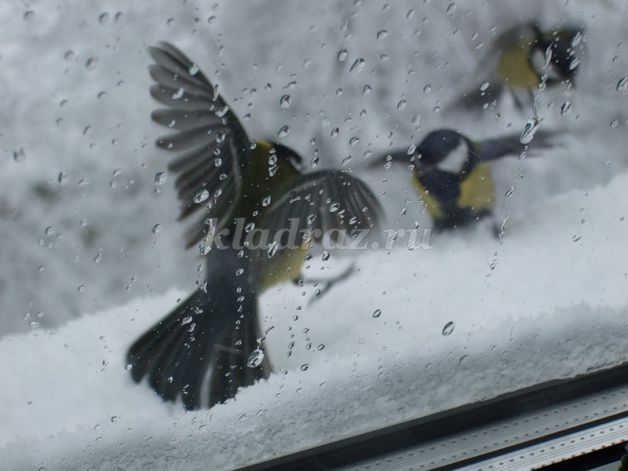 
Команды получают карточки с первой половиной народных примет и со второй половиной. Нужно правильно составить народные приметы. Та команда, которая составит больше правильных примет, и победит в этом конкурсе.
Карточка для 1 команды
1. Бьющаяся в окно птичка (к доброму известию).
2. Днём сова кричит (к дождю).
3. Ласточки низко - (будет дождь).
4. Снегирь под окнами чирикает (к оттепели).
5. Если летом воробьи купаются в луже, то скоро (наступит жара).

Карточка для 2 команды
1. Орёл над головой несёт (победы и удачу).
2. Если на окно вашего дома сядет голубь – (ждите письмо).
3. Если воробьи громко чирикают зимой, то скоро (пойдет снег).
4. Ласточки летают то вверх, то вниз (жди бури).
5. Если гуси весной возвратились рано, то теплые дни наступят (рано).